KËTIJ FORMULARI DUHET BASHKËNGJITUR DOKUMENTET NË VIJIM:Certifikata e Regjistrimit të Subjektit;Certifikata e Numrit Fiskal (në rast se nuk është në Certifikatë të Regjistrimit);Akti Themelues i Subjektit;Lista e anëtarëve në detyra udhëheqëse (Kryetari, Drejtori, Sekretari i Përgjithshëm, anëtarët e Bordit të Klubit);Statuti i Subjektit;Rregullorja Disiplinore e Klubit.DATA: EMRI DHE MBIEMRI I PERSONIT TË AUTORIZUAR:                                                   v.v.                                                      TË DHËNAT KRYESORE TË SUBJEKTIT:TË DHËNAT KRYESORE TË SUBJEKTIT:EMRI I PLOTË I SUBJEKTIT:SHKURTESA:EMRI NËN TË CILIN DO GAROJË:NUMRI FISKAL:SELIA/KOMUNA:PERSONI I AUTORIZUAR:ADRESA E POSTËS ELEKTRONIKE:NUMRI I TEL.:LLOGARIA RRJEDHËSE E SUBJEKTIT:NUMRI I REGJISTRIMIT:DATA E REGJISTRIMIT:LOGO E SUBJEKTIT:DEKLARATA:DEKLARATA:Me paraqitjen e kërkesës për regjistrim në FBK, subjekti deklaron që do të respektojë  Statutin, Rregulloret dhe aktet tjera normative të FBK-së dhe ato të organeve apo organizatave të FIBA-s, WADA-s, KOK-ut dhe Komitetit Olimpik Ndërkombëtar.Me paraqitjen e kërkesës për regjistrim në FBK, subjekti deklaron se informatat e dhëna janë të sakta dhe se për çfarëdo ndryshimi eventual, do lajmërojë organet e FBK-së.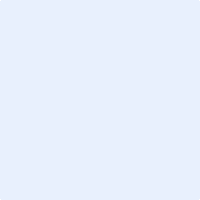 